EXTRAIT du REGISTRE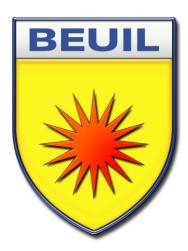 des DELIBERATIONS du CONSEIL MUNICIPALde la Commune deB E U I LAlpes-MaritimesLe mardi vingt neuf mars deux mille vingt-deux, à 19 heures 00, salle du conseil municipal, régulièrement convoqué, s’est réuni au nombre prescrit par la Loi, le Conseil Municipal de la Commune de BEUIL, Alpes-Maritimes, sous la présidence de Monsieur Roland GIRAUD, premier adjoint au Maire.										Date de convocation	25.03.2022Etaient présents : Monsieur Roland GIRAUD, Maire, M. Alexandre GEFFROY, deuxième adjoint, M. Christian GUILLAUME, troisième adjoint, M. Nicolas DONADEY, quatrième adjoint, M. François SCHULLER, conseiller municipal, M. Rodolphe BIZET, conseiller municipal, Mme Karine DONADEY, conseillère municipale, M. Noel MAGALON, conseiller municipal, M. Pascal THIERY, conseiller municipal, Monsieur Arnaud ROCHE, conseiller municipal, Monsieur Frédéric PASQUIER, conseiller municipal, Monsieur Jean-Louis COSSA, conseiller municipalAbsents : Représentés : A été nommé Secrétaire de Séance : M. Christian GUILLAUMEDELIBERATION N°1 : DECISION PORTANT SUR LE NOMBRE D’ADJOINTS :Monsieur le Maire expose au Conseil Municipal :A la suite de la délibération n°12 du 19 janvier 2022 ayant décidé le non maintien du premier adjoint au Maire dans ses fonctions,Et en vertu de l’article L 2122-2 du Code Général des Collectivités Territoriales, les Conseillers Municipaux déterminant librement le nombre des Adjoints au Maire sans que ce nombre puisse excéder 30 pour 100 de l’effectif du Conseil Municipal. Ce pourcentage donnant donc pour la Commune un effectif maximum de 4 Adjoints.LE CONSEIL MUNICIPAL,Ouï l’exposé du Maire, et après en avoir délibéré,DECIDE le maintien de 4 postes d’Adjoints.VOTES :Pour : Contre : Abstentions : Fait et délibéré à BEUIL, les jour, mois et an que dessus et ont signé au registre tous les membres présents.																													Le Maire										Roland GIRAUDDélibération télétransmiseà la Préfecture des Alpes-Maritimes :